                                                      Student Services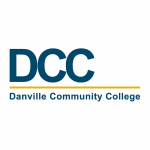                                                       Wyatt Building, Room 108                                                      (434) 797-8572 – Dr. Carl Amos                                                      (434) 797-8451 (Fax)                                                      camos@dcc.vccs.eduRecorded Lecture AgreementLecturer:Student:Empl ID:Course:Term:Danville Community College Recorded Lecture Agreement PolicyLectures taped for personal study use by this student may not be shared with other people without the consent of the lecturer.  Recorded lectures may not be used in any way against the faculty member, other lecturers, or students whose classroom comments are taped as part of the class activity.  Information contained in the recorded lecture is protected under federal copyright laws and may not be published or quoted without the express consent of the lecturer and without giving proper identify and credit to the lecturer.  Student PledgeI have read and understand the above Recorded Lectures Policy.  I pledge to abide by the above policy with regard to lectures I record while enrolled in this class.______________________________		______________________________Student Signature					Date_________________________________		_________________________________Witness						DateCC:	Student 	Instructor	Student Support ServicesFailure to sign and abide by this form will be considered a violation of the DCC student code of conduct. 